202300706ver2020230706ver202300706ver202300706ver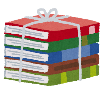 